                             Российская  Федерация                                                 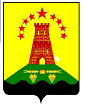 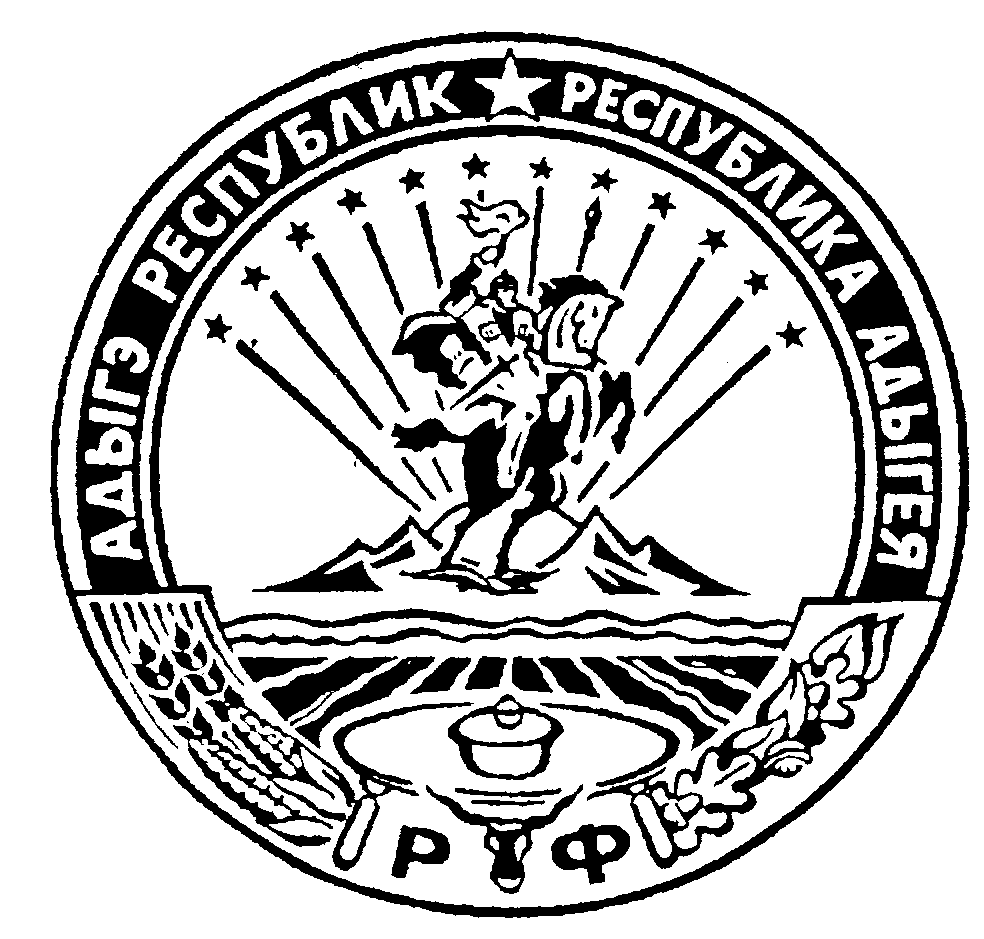                                   Республика Адыгея                                                               Администрация муниципального образования                          «Дукмасовское сельское поселение»               _____________________________________________________________________________                х.Дукмасов                                                                                                          30.07.2012г.                                                                                                                                   № 31-п    ПОСТАНОВЛЕНИЕ администрации муниципального образования«Дукмасовское сельское поселение»Об утверждении Порядка и условий выплаты единовременного поощрения муниципальнымслужащим муниципального образования «Дукмасовское сельское поселение»                В соответствии с Бюджетным кодексом Российской Федерации, Трудовым кодексом Российской Федерации, Законом Республики Адыгея от 8 апреля 2008 года № 166 «О муниципальной службе в Республике Адыгея», руководствуясь Уставом муниципального образования «Дукмасовское сельское поселение», администрация муниципального образования «Дукмасовское сельское поселение» п о с т а н о в л я е т :             1. Утвердить Порядок и условия выплаты единовременного поощрения муниципальным служащим муниципального образования «Дукмасовское сельское поселение», согласно приложению.             2.   Настоящее постановление вступает в силу с момента подписания и распространяется на правоотношения, возникшие с 1 января 2012года.             3.  Обнародовать настоящее постановление.             4. Контроль над выполнением Постановления возложить на финансиста администрации Шуову И.К.Глава муниципального образования«Дукмасовское сельское поселение» ______________________В.П.ШикенинПриложение к Постановлению администрации муниципального образования «Дукмасовское сельское поселение» № 31-п  от 30.07.2012годаПорядок и условия выплаты единовременного поощрения
муниципальным служащим муниципального образования «Дукмасовское сельское поселение»Настоящий Порядок и условия выплаты муниципальным служащим органов местного самоуправления муниципального образования «Дукмасовское сельское поселение» (далее - муниципальные служащие) единовременного поощрения при награждении и в связи с выходом на муниципальную пенсию за выслугу лет (далее - единовременное поощрение) разработаны в соответствии с Федеральным законом "О муниципальной службе в Российской Федерации" и Законом Республики Адыгея "О муниципальной службе в Республике Адыгея". Размер, порядок и условия выплаты единовременного поощрения в связи с награждением1. Выплата единовременного поощрения производится муниципальным служащим при: 1) объявлении благодарности - в размере до 0,5 должностного оклада муниципального служащего в соответствии с замещаемой им должностью муниципальной службы муниципального образования «Дукмасовское сельское поселение»  (далее - должностной оклад); 2) награждении почетными грамотами главы муниципального образования «Дукмасовское сельское поселение», Совета народных депутатов муниципального образования «Дукмасовское сельское поселение»», органа государственной власти Республики Адыгея - в размере до 0,5 должностного оклада; 3) присвоении почетного звания Российской Федерации, Республики Адыгея, муниципального образования «Дукмасовское сельское поселение» - в размере одного оклада месячного денежного содержания муниципального служащего (далее - оклад денежного содержания); 4) награждении высшей государственной наградой Российской Федерации или Республики Адыгея - в размере двух окладов денежного содержания. 2. Основанием для выплаты единовременного поощрения, предусмотренного  настоящего Порядка, является решение Главы муниципального образования , подготовленное в соответствии с актом о награждении муниципального служащего.  Выплата единовременного поощрения производится одновременно с награждением муниципального служащего почетными грамотами.3. Глава муниципального образования за безупречную и эффективную муниципальную службу может производить выплату муниципальным служащим иных видов поощрения: 1) при достижении возраста 50 лет и далее каждые пять лет - в размере до одного денежного содержания; 2) при достижении стажа муниципальной службы 25 лет и далее каждые пять лет - в размере до одного денежного содержания при наличии не менее 10 лет стажа муниципальной службы в муниципальном образовании «Дукмасовское сельское поселение». 4. Порядок выплаты единовременного поощрения, предусмотренного ,  настоящего Порядка, и его размеры утверждаются Главой муниципального образования. II. Размер, порядок и условия выплаты единовременного поощрения в связи с выходом на муниципальную пенсию за выслугу лет1. Муниципальному служащему, уволенному с муниципальной службы в муниципальном образовании «Дукмасовское сельское поселение», производится выплата единовременного поощрения в связи с выходом на муниципальную пенсию за выслугу лет при продолжительности стажа муниципальной службы  15 лет, размер которого составляет три денежных содержания муниципального служащего. Размер единовременного поощрения увеличивается из расчета один размер денежного содержания за каждые полные три года стажа муниципальной службы в муниципальном образовании «Дукмасовское сельское поселение» свыше 15 лет, при этом общая сумма выплаты не может превышать шести размеров денежного содержания. 2. Единовременное поощрение выплачивается муниципальному служащему при прекращении служебного контракта и увольнении с муниципальной службы в муниципальном образовании «Дукмасовское сельское поселение» с одновременным установлением муниципальной пенсии за выслугу лет. 3.Выплата единовременного поощрения производится также муниципальному служащему, имеющему стаж муниципальной службы в муниципальном образовании «Дукмасовское сельское поселение» не менее 15 лет, уволенному до достижения пенсионного возраста и назначения муниципальной пенсии за выслугу лет, при условии назначения муниципальной пенсии за выслугу лет в течение 12 месяцев со дня увольнения. Выплата единовременного поощрения производится при этом в соответствии с настоящим Порядком на основании заявления уволенного муниципального служащего, представленного Главе муниципального образования в котором он проходил муниципальную службу перед увольнением. 4. Выплата единовременного поощрения, предусмотренного  настоящего Порядка, производится муниципальным служащим, получившим ранее аналогичную выплату при прекращении федеральной военной службы, федеральной правоохранительной службы, федеральной государственной гражданской службы, государственной гражданской службы Республики Адыгея и других субъектов Российской Федерации и муниципальной службы в других муниципальных образованиях, при наличии не менее 15 лет стажа муниципальной службы в муниципальном образовании «Дукмасовское сельское поселение» после указанных видов службы. 5. Если лицо, уволенное с должности муниципальной службы в муниципальном образовании «Дукмасовское сельское поселение», получившее единовременное поощрение, вновь поступает на муниципальную службу в муниципальном образовании «Дукмасовское сельское поселение» и приобретает с учетом предыдущей работы (службы) право на единовременное поощрение в большем размере, то при последующем увольнении выплата единовременного поощрения производится вновь за вычетом ранее выплаченного размера поощрения. При этом учитывается не сумма выплаты, а размер единовременного поощрения в кратном отношении к денежному содержанию на день увольнения. 6. Стаж муниципальной службы в муниципальном образовании «Дукмасовское сельское поселение» исчисляется в соответствии с федеральным законодательством  Республики Адыгея.7. Размер единовременного поощрения определяется исходя из денежного содержания, установленного муниципальному служащему на день увольнения. 8. Решение о выплате единовременного поощрения в связи с выходом на пенсию принимается Главой муниципального образования, оформляется одновременно с принятием решения об увольнении муниципального служащего. 9. Единовременное поощрение выплачивается органом местного самоуправления муниципального образования «Дукмасовское сельское поселение» (его структурным подразделением), в котором муниципальный служащий проходит муниципальную службу в муниципальном образовании «Дукмасовское сельское поселение» непосредственно перед увольнением, не позднее дня увольнения (последнего дня работы) муниципального служащего.  По письменному заявлению муниципального служащего выплата единовременного поощрения может производиться путем перечисления на счет получателя в банк.III. Финансирование расходов, связанных с выплатой единовременного поощрения в связи с награждением и единовременного поощрения в связи с выходом на муниципальную пенсию за выслугу лет1. Финансирование расходов, связанных с выплатой единовременного поощрения в соответствии с  и  настоящего Порядка, производится в пределах установленного фонда оплаты труда муниципальных служащих соответствующего структурного подразделения в муниципальном образовании «Дукмасовское сельское поселение». 2. Расходы на выплату единовременного поощрения в соответствии с  настоящего Порядка предусматриваются администрацией муниципального образования «Дукмасовское сельское поселение» при формировании бюджета муниципального образования «Дукмасовское сельское поселение» в соответствии с бюджетной классификацией Российской Федерации. 3. Для получения финансирования на выплату единовременного поощрения в соответствии с  настоящего Порядка соответствующее структурное подразделение в котором лицо проходит муниципальную службу в муниципальном образовании «Дукмасовское сельское поселение», представляет заявку  о финансировании с приложением:1) копии  распоряжения Главы муниципального образования «Дукмасовское сельское поселение» об увольнении муниципального служащего; 2) справки о размере денежного содержания; 3) справки о продолжительности стажа муниципальной службы в муниципальном образовании «Дукмасовское сельское поселение». 4. Заявка формируется с учетом предусмотренных федеральным законодательством предстоящих налоговых отчислений. 5. Администрация муниципального образования «Дукмасовское сельское поселение» на основании заявки и прилагаемых к ней документов в трехдневный срок вносит изменения в сводную бюджетную роспись и производит оформление справок - уведомлений об изменении сводных бюджетных ассигнований. 6. Администрация муниципального образования «Дукмасовское сельское поселение» в двухдневный срок со дня получения справок - уведомлений об изменении бюджетных ассигнований вносит изменения в бюджетную роспись распорядителя представляет заявку на выделение денежных средств. 7. Администрация муниципального образования «Дукмасовское сельское поселение» производит выплату единовременного поощрения, предусмотренного  настоящего Порядка, муниципальному служащему и направляет в Управление финансов администрации муниципального образования «Шовгеновский район» отчет о суммах произведенных выплат отдельной строкой в ежемесячном отчете об исполнении сметы расходов. 